СВОБОДНЕНСКАЯ ГОРОДСКАЯ ПРОКУРАТУРАРАЗЪЯСНЯЕТ!ЧТО ТАКОЕ КОРРУПЦИЯ?Коррупция - это злоупотребление служебным положением, дача взятки, получение взятки, злоупотребление полномочиями, коммерческий подкуп либо иное незаконное использование физическим лицом своего должностного положения вопреки законным интересам общества и государства в целях получения выгоды в виде денег, ценностей, иного имущества или услуг имущественного характера, иных имущественных прав для себя или для третьих лиц либо незаконное предоставление такой выгоды указанному лицу другими физическими лицами.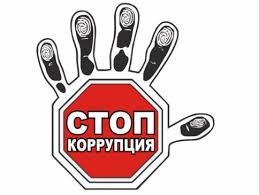 К коррупционным правонарушениям относят преступления, административные проступки, гражданско-правовые деликты и дисциплинарные проступки. Формы коррупции разнообразны. Наиболее известными формами коррупции являются:  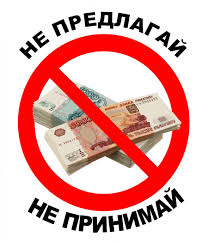 взяточничество (традиционное);  вознаграждения за получение выгодных контрактов в форме оплаты якобы консультационных услуг или установления непомерно высоких гонораров за публикации, лекции и т. п.; получение комиссионных за размещение государственных, муниципальных заказов;оказание государственным, муниципальных служащим разного рода услуг и проявление иных (неправомерных) «знаков признательности»; организация поездок должностных лиц в заграничные командировки, на отдых и лечение за счет заинтересованных в решении вопросов, находящихся в ведении чиновников, лиц;  латентное вымогательство взяток, в том числе незаконных вознаграждений, за «ускорение» в решении вопросов, за «ускоренную» выдачу необходимых документов; вымогательство взяток у лиц, находящихся в зависимости от должностного лица; трудоустройство родственников, друзей, знакомых;  получение руководителями от своих подчиненных процента со взяток, которые подчиненные получили и другое.УГОЛОВНАЯ ОТВЕТСТВЕННОСТЬ ЗА КОРРУПЦИОННЫЕ ПРЕСТУПЛЕНИЯУголовный кодекс Российской Федерации предусматривает уголовную ответственность, как за получение взятки, так и за дачу взятки и посредничество во взяточничестве.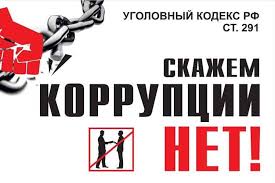 К основным коррупционным преступлениям могут быть отнесены такие виды уголовно наказуемых деяний: злоупотребление должностными и иными полномочиями; получение и дача взятки; служебный подлог.Наказание за получение взятки (ст.290 УК РФ):Штраф в размере до пяти миллионов рублей, или в размере заработной платы или иного дохода осужденного за период до пяти лет, или в размере до стократной суммы взятки с лишением права занимать определенные должности или заниматься определенной деятельностью на срок до пятнадцати лет.Лишение свободы на срок до пятнадцати лет со штрафом в размере до семидесятикратной суммы взятки или без такового и с лишением права занимать определенные должности или заниматься определенной деятельностью на срок до пятнадцати лет или без такового.Наказание за дачу взятки (ст.291 УК РФ): Штраф в размере до четырех миллионов рублей, или в размере заработной платы или иного дохода осужденного до четырех лет, или в размере до девяностократной суммы взятки с лишением права занимать определенные должности или заниматься определенной деятельностью на срок до десяти лет или без такового.Лишение свободы на срок до пятнадцати лет со штрафом в размере до семидесятикратной суммы взятки или без такового и с лишением права занимать определенные должности или заниматься определенной деятельностью на срок до десяти лет или без такового.Наказание за посредничество во взяточничестве (ст.291.1 УК РФ):Штраф до трех миллионов рублей, или в размере заработной платы или иного дохода осужденного за период до трех лет, или в размере до восьмидесятикратной суммы взятки с лишением права занимать определенные должности или заниматься определенной деятельностью на срок до семи лет или без такового. Лишение свободы на срок до двенадцати лет со штрафом в размере до семидесятикратной суммы взятки или без такового и с лишением права занимать определенные должности или заниматься определенной деятельностью на срок до семи лет.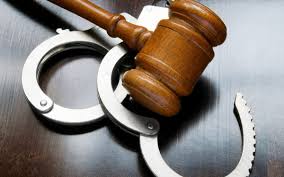 Как поступить в случае вымогательства или провокации взятки (подкупа)? 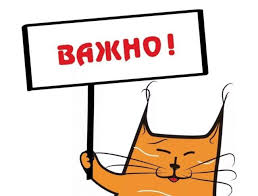 1. Вести себя крайне осторожно, вежливо, без заискивания, не допуская опрометчивых высказываний, которые могли бы вымогателем трактоваться либо как готовность, либо как категорический отказ дать взятку или совершить подкуп.2. Внимательно выслушать и точно запомнить поставленные Вам условия (размеры сумм, наименование товаров и характер услуг, сроки и способы передачи взятки, последовательность решения вопросов).3. Постараться перенести вопрос о времени и месте передачи взятки до следующей беседы или, если это невозможно, предложить хорошо знакомое Вам место для следующей встречи.4. Поинтересоваться у собеседника о гарантиях решения вопроса в случае дачи взятки или совершения подкупа.5. Не брать инициативу в разговоре на себя, больше позволять потенциальному взяткополучателю выговориться, сообщить Вам как можно больше информации.6. Незамедлительно сообщить о факте вымогательства взятки в правоохранительные органы по месту жительства. Устные сообщения и письменные заявления о преступлениях принимаются в правоохранительных органах независимо от места и времени совершения преступления круглосуточно. КУДА СООБЩИТЬ О ФАКТАХ КОРРУПЦИИ?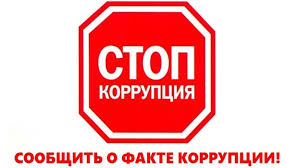 Для того, чтобы сообщить о фактах коррупционных проявлений Вам необходимо по своему усмотрению обратиться с устным или письменным сообщением о готовящемся преступлении в правоохранительные органы по месту жительства или их центральный аппарат. Например:  Прокуратуру Амурской области (г. Благовещенск,                                      ул. Пионерская, д. 37, тел. 8 (4162)77-50-05), Свободненскую городскую прокуратуру (г. Свободный, ул. Почтамтская, 95, тел. 8(41643) 5-92-50);в следственные отделы по городам, районам, межрайонные следственные отделы следственного управления Следственного комитета России по Амурской области (г. Благовещенск, ул. Первомайская д. 27, тел. 8 (4162)22-05-51);в районные, межрайонные (городские) отделы (управления) полиции;в Управление Министерства внутренних дел по Амурской области (г. Благовещенск, ул. 50 лет Октября д. 18, тел. 8 (4162)59-41-02; 59-40-59);в районные (городские) отделения (отделы) Управления Федеральной службы безопасности по Амурской области в Управление Федеральной службы безопасности по Амурской области (г. Благовещенск, ул. Пионерская, д. 22, тел. 8 (4162) 53-56-56);О фактах коррупционных проявлений также можно сообщить по «телефонам доверия» вышеуказанных органов либо на их официальных сайтах. 